Amgros definerer alternative aftaler som alle andre aftaler end dem, der er baseret på en ”flad rabat”. En alternativ aftalemodel kan bruges som et værktøj til at reducere usikkerheden, når Medicinrådet skal vurdere, om et nyt lægemiddel skal tages i brug som mulig standardbehandling på de danske hospitaler. Ud fra vores principper for brug af alternative aftaler, vurderer vi fra sag til sag, hvorvidt en alternativ aftale kan være en relevant aftaleform. Læs mere om principperne her.Ønsker I som leverandør en dialog med Amgros om en alternativ aftale, skal I forud for dialogmødet udfylde dette dokument.På dialogmødet må I gerne tage udgangspunkt i dokumentet, når I præsenterer jeres sag. Efter dialogmødet kan I sende en opdateret version af dokumentet til Amgros. På den måde sikrer vi det bedst mulige beslutningsgrundlag til at vurdere, om det er relevant at gå videre med en alternativ aftalemodel i den konkrete sag. Om sagenHvorfor er der behov for en alternativ aftale?	Beskriv hvorfor er en aftale med en flad rabat ikke hensigtsmæssig i dette tilfælde? Beskriv meget kort eksisterende og kommende (<3 år) konkurrencesituationHvilke(n) udfordring(er)/usikkerhed(er) skal en alternativ aftale løse? Hvordan addresserer den foreslåede model dette?
Foreslået model Beskriv overordnet den foreslåede aftalemodelHvilke(n) aftalemodel(ler) er der tale om? Se oversigt over aftalemodeller.(sæt 1 eller flere krydser)Forslag til dataopsamlingHvilke parametre skal måles, hvornår skal disse måles, og hvilke datakilder skal anvendes?Hvem skal registrere data?Hvem skal analysere data?forberedelse til dialog om alternativ aftale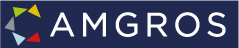 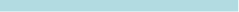 August 2022August 2022Navn på lægemiddel [handelsnavn (indholdsstof)]Indikation ansøgt MedicinrådetAntal forventede patienter i indikationen [prævalente og incidente]Forventet dato for vurdering i MedicinrådetEr lægemidlet godkendt af EMA til andre indikationer? Hvilke? Er de vurderet af Medicinrådet?Pris-volumen modelBudgetloftmodel (capping)AbonnementsmodelMarkedsandel-modelMerværdi-modelKombinationsbaseret prisfastsættelsesmodelIndikationsbaseret prismodel(Gratis) patientinitieringsmodelVedligeholdelsesmodelBetaling ved effektRatebetalingsmodelAnden model